                                                  ԴԱՍԻ ՊԼԱՆ              Ծագումնաբանական  կապն  անօրգանական                                   միացությունների  հիմնական   դասերի  միջև Դասարանը ---  8 -րդ                  Ամիս     ամսաթիվ----------------                                                                                                       Դասի  տևողությունը  -  45 րոպե                                                                                                                Դասի  նպատակները   և   խնդիրներըԱկադեմիականանօրգանական միացությունների հիմնական դասերի (օքսիդներ, հիմքեր, թթուներ, աղեր) մասին  աշակերտների  գիտելիքների  համակարգում  և  ամփոփում           անօրգանական միացությունների հիմնական դասերի դասակարգում,դրանց քիմիական հատկությունների և ստացման եղանակների իմացություաշակերտների  մոտ  քիմիական  հետազոտության  հմտության  և կարողության ձևավորում      տեսական գիտելիքների և փորձի արդյունքների հիման վրա ճիշտ  եզրակացություն անելու կարողություն                                                                                                                                                        դիտարկումները գրանցելու և նկարագրելու ունակություն                                                                               ՏՀՏ միջոցներ օգտագործելու հմտություն,  անցած նյութերի վերաբերյալ ունեցած պատկերացումները ամրապնդելու ընդունակությունների դրսևորում                                            ինքնուրույն պաստառներ, սահիկներ պատրաստելու կարողություն                                   Սոցիալականգիտահանրամատչելի գրականության հետ աշխատելու հմտության կատարելագործում                                                                                                                                                       համացանցի հնարավորությունները կիրառելու կարողության զարգացում՝տեղեկատվություն հավաքագրելու ուղղությամբ                                                                                                      կարևորը երկրորդականից տարբերակելու,վերլուծելու, համադրելու և եզրակացություններ կատարելու հմտությունների ձևավորում                                                                                                   համալիր բնագիտական մտածելակերպի զարգացում                                                                                                      խմբային աշխատանքը ճիշտ կազմակերպելու և ժամանակին ավարտելու ընդունակության ձևավորում                                                                                                                                                              մտքեր փոխանակելու հմտության զարգացում                                                                                             խնդիրներ լուծելու կարողության զարգացում         Դաստիարակչականիմացական ակտիվության զարգացում                                                                                                                   գիտական աշխարհայացքի ձևավորում                                                                                                  թիմում աշխատելու կարողությունների դաստիարակումԴասի   տեսակը                                                                                                                                             գիտելիքների  ընդհանրացման, համակարգման  և  համալիր  կիրառման  դաս                                                    Մեթոդներ   և  մեթոդական  հնարքներ                                                                              խմբային  հետազոտություն                                                                                                                                  փորձերի  ցուցադրում                                                                                                                                           ինքնուրույն և խմբային աշխատանք, թեստերի վերլուծություն, խնդիրների լուծում, փոխանակման շղթաների իրականացում                                                                                                                 գիտահանրամատչելի զեկուցումների և հաղորդումների ներկայացում՝ համկարգչային  շնորհանդեսի  ձևով                                                                                                                                                                         գնահատում և ինքնագնահատում                                                                                                          Նյութեր   և   սարքավորումներգծագրական թղթեր, մատիտներ, անհրաժեշտ նյութեր (CuSO4, Mg, HCl, H2SO4, NaOH, CuO, CaCO3, լակմուս),փորձանոթներ,ապակյա ձողեր, բռնիչներ, անհրաժեշտ սարքավորումներ,համակարգիչ, էկրան, պրոյեկտոր, լազերային սկավառակ՝սահիկահանդեսի թեմատիկ ձևավորմամբ (Microsoft Power Point ծրագրի միջոցով):Ցուցադրումներ տեսասահիկ , վիրտուալ  փորձեր , պաստառներ                                                                                                             Դասի հիմնական հասկացությունները- օքսիդներ, թթուներ,  հիմքեր (լուծվող՝ալկալիներ և  անլուծելի)չեզոք աղեր, թթվային աղեր, հիմնային աղեր, կրկնակի աղեր, կոմպլեքսային աղեր, մետաղների կատիոններ, ամոնիում իոն, թթվային մնացորդների անիոններ                                                                                 Դասի   ընթացքի   նկարագրությունը   Խթանման փուլ  - (մեթոդ-թիմային  առաջադիմություն՝ըստ Ռ.Սլավինի)1.Դասի նախապատրաստական մասը պետք է սկսել կազմակերպչական հարցերի լուծումով, դասարանը բաժանել խմբերի՝ նախօրոք պատրաստված թերթիկներով, որոնց վրա գրված են անօրգանական  միացությունների 4  հիմանական  դասերի՝  օքսիդների, թթուների, հիմքերի, աղերի   բանաձևեր: Աշակերտները   տարբերակելով  տրված   բանաձևերը,  յուրաքանչյուրը նստում  է  իր  դասին  հատկացված սեղանի շուրջ: Աշակերտներն  իրենց  նախընտրությամբ ընտրում  են խնբերի ավագներ, ովքեր  պիտի համակարգեն և ներկայացնեն  իրենց   խմբերի աշխատանքները: Այնուհետև վիճակահանությամբ ընտրվում  են  խմբերի անուններ՝ համապատաս-  խանեցնելով  անօրգանական միացությունների հիմնական դասերի  անվանումների հետ (օքսիդներ, հիմքեր, թթուներ, աղեր): Դասն սկսում ենք տնային աշխատանքների վերաբերյալ անհասկանալի հարցերի քննարկումներով և պարզաբանումներով:                                                                                                               2. Շատ կարևոր է առաջին հերթին պարզել աշակերտների ունեցած նախնական գիտելիքները, որոնց վրա էլ պետք է կառուցվի նորը: Դա իրականացնում ենք բլից հարցման միջոցով և վերհանում  անօրգանական միացությունների մասին  իմացած բոլոր գիտելիքները, որոնց վրա պիտի կառուցենք նորը (մեթոդ- մտագրոհ): (2-3րոպե)                                                                                                                                                        3. Դասարանը  արդեն բաժանված  է խմբերի և  յուրաքանչյուր խմբին  տրվում  է  քարտային աշխատանք  ու  4-5  րոպե ժամանակ:      Կազմեք ռեակցիաների հավասարումները, որոնց օգնությամբ հնարավոր է իրականացնել հետևյալ փոխարկումները:1 խումբ՝  Na -->Na2O --> NaOH -->Na2CO3 --> NaCl2 խումբ՝  Zn --> ZnCl2 --> Zn(OH)2 -->ZnO -->Na2ZnO23 խումբ՝  Cu --> CuO --> CuSO 4--> Cu(OH)2 --> CuO                                                                                               4 խումբ՝  Ca--> CaO--> Ca(OH) 2 -->CaCl2-->CaSO4                                                                                                   Հավասարումները  կազմելուց  հետո  թերթիկները  հանձնում  են  ուսուցչին,իսկ խմբերից ընտրված   մեկական  աշակերտ-խոսնակ ՝ որին  ընտրում  են  կամ խմբի անդամերը կամ ուսուցչուհին,  ներկայացնում  է   իրենց   խմբի  աշխատանքը,  գրում  է   փոխարկումների լուծումները  գրատախտակին և նստում, ստուգում են հարակից   խմբերի  աշակերտները միմյանց և գնահատում հակադիր խմբերին:Իմաստի  ընկալման  փուլ  Կարճ դասախոսության միջոցով ուսուցչուհին ներկայացնում է օքսիդների,հիմքերի, թթուների,աղերի դասակարգումը, ներկայացնում և  աշակերտների օգնությամբ կատարում  քարտեզագրում՝ կազմելով գծապատկեր պաստառ (մեթոդ քարտեզագրում): Փորձերի միջոցով՝ շեշտելով  ծագումնաբանական կապը  նշված  դասերի, միջև  ներկայացվում է օքսիդների, հիմքերի, թթուների և աղերի ստացման հիմնական եղանակներից որոշներ,որոնք ընդունակ են կատարելու տվյալ դպրոցի դպրոցական լաբորատորիայում ունեցած նյութերով (ստորև ներկայացվում են իրականացված փորձերի քիմիական  ռեակցիաների հավասարումները):    Աշակերտները դիտելով փորձը, պետք է մեկնաբանեն  և ինքնուրույն գրատախտակին գրեն տվյալ փոխարկումների ռեակցիաների հավասարումները և հավասարեցնեն (10-15 րոպե): Փորձն իրականացնում է ուսուցչուհին՝աշակերտների օգնությամբ, կարող են նաև որոշ աշակերտներ ուսուցչի հսկողությամբ իրենք իրականացնեն փորձերը: Եթե չկա փորձ  կատարելու հնարավորություն,ցանկալի է կատարել վիրտուալ փորձեր:Դիտել և իրականացնել վիրտուալ փորձեր,մեկնաբանել,գրել ռեակց.-ների հավասարումները:1). CuO + 2HCl =CaCl2 + H2O	                            4). Mg+2HCl=MgCl2                                                                                                                            2). CaCO3 + 2HCl =CaCl2 + CO2 + H2O	            5).CaO+H2O= Ca(OH)2                                                                      3). NaOH + HCl = NaCl + H2O                            6). Fe + CuSO4 = FeSO4 + Cu             Կշռադատման փուլՀետադարձ  կապը իրականացնել սահիկահանդեսով, որում ներառված են խնդիրներ և առաջադրանքներ: Առաջադրվում է խնդիրը,տրվում է ժամանակ,աշակերտները լուծում են՝ ներկայացնում, հետո  սահիկների  օգնությամբ  դիտում են խնդրի  ճիշտ լուծումը: Սահիկահանդեսն ամբողջությամբ զետեղված է նյութերին կից էլեկտրոնային տարբերակում: Տրամադրել 10-15ր.:Դասի վերջում կատարել ֆրոնտալ հարցում, կրկին պարզաբանել անհասկանալի հարցերը:Գնահատել խմբի աշխատանքը  ներկայացնողներին, ինչպես նաև ակտիվ մասնակցություն ցուցաբերողներին:Տնային հանձնարարություն՝ Դասագրքի  § 7.10 սովորել և  էջ 221–ի  առաջադրանքները կատարել, լուծել 5 , 6  խնդիրները:                                                                                                                        Գրել փոքրիկ ռեֆերատ <<Աղերի կիրառման բնագավառները>> թեմայով:              Ստորև  ներկայացվում են  անցկացված  դասից  դրվագներ: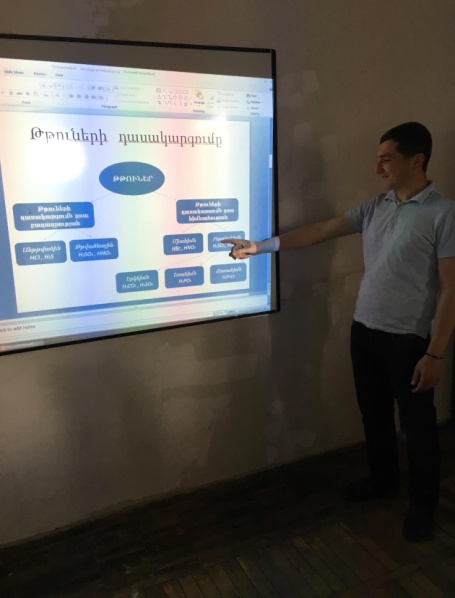 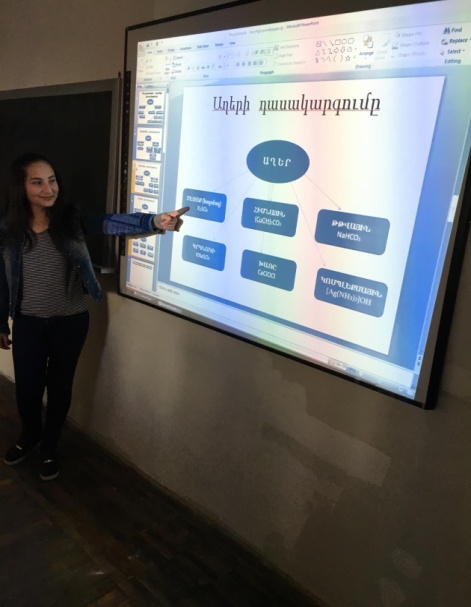 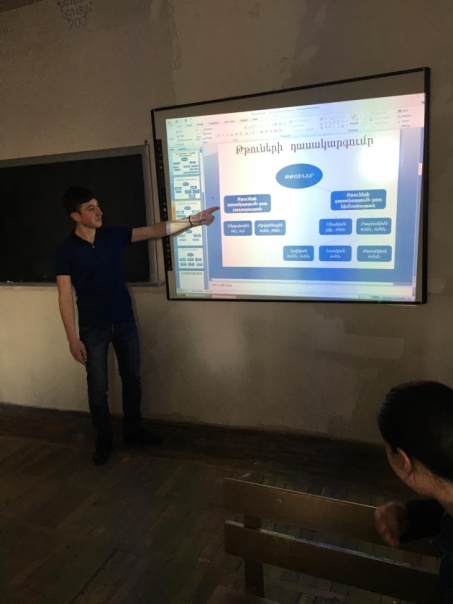 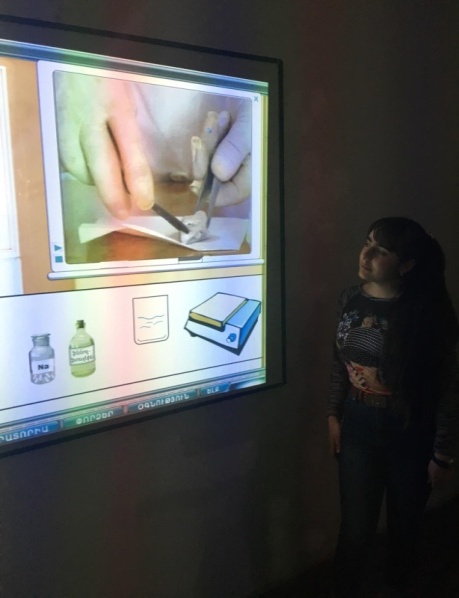 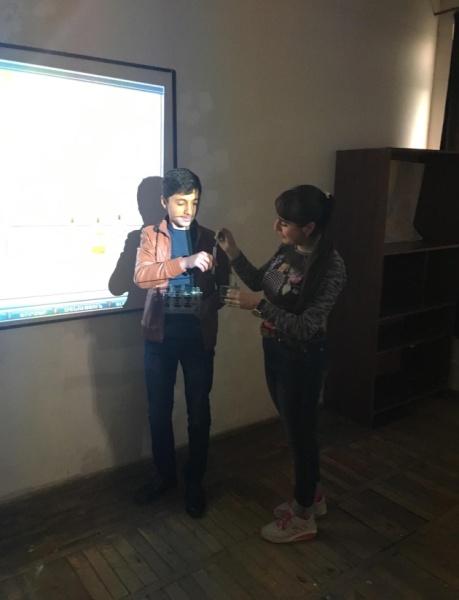 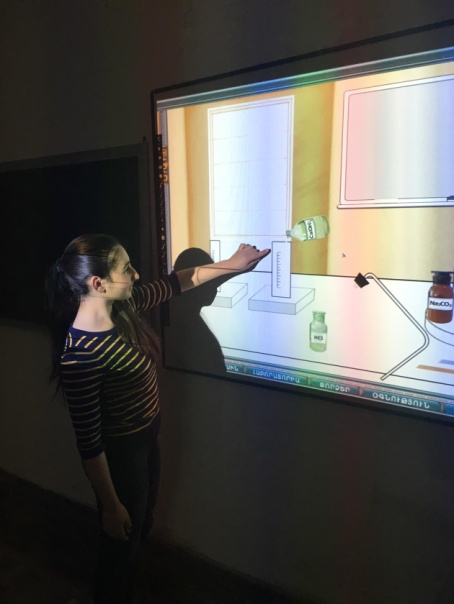 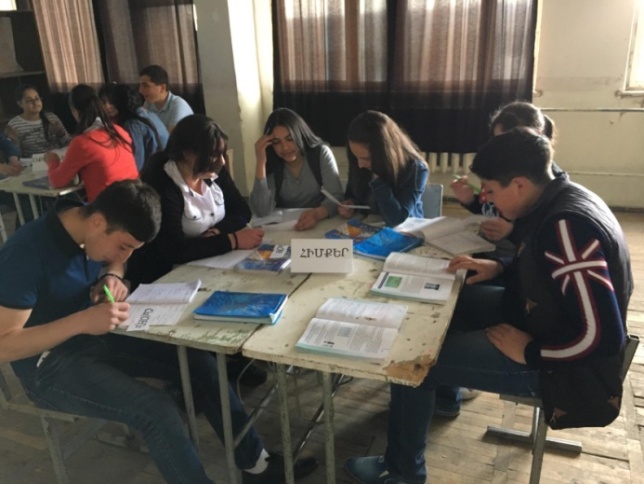 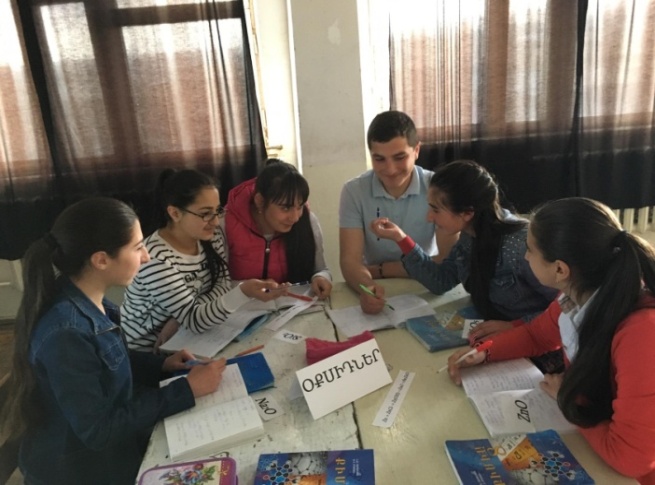 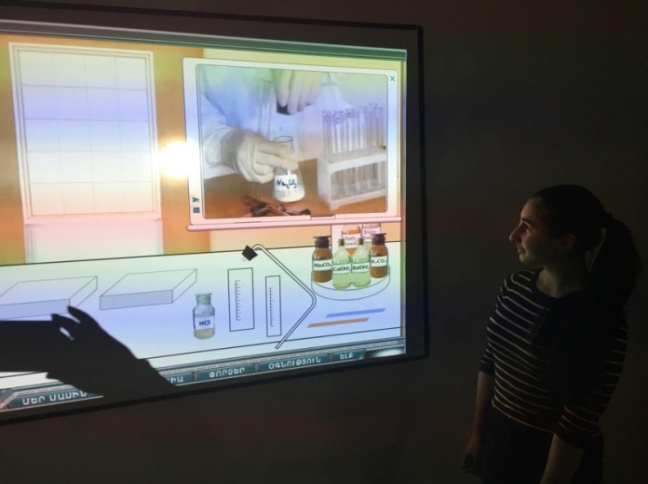 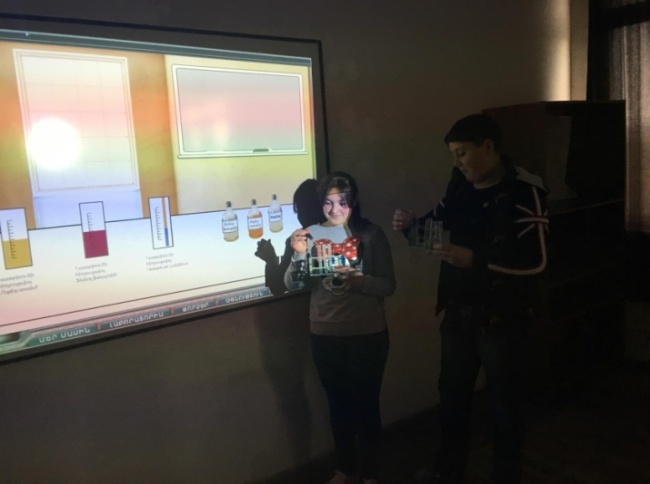 